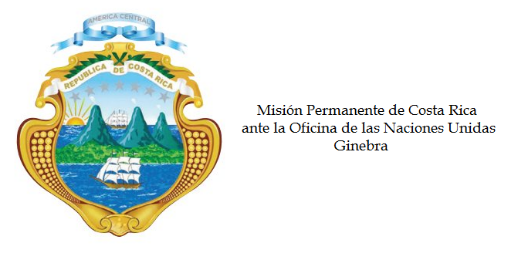 ___________________________________________________________________________________
Consejo de Derechos Humanos34ª Sesión del Grupo de Trabajo sobre el Examen Periódico UniversalIntervenciónFiyiGinebra, 6 de noviembre de 2019
Intervención de Costa Rica___________________________________________________________________________________Gracias Señor Presidente, Costa Rica saluda a la distinguida delegación de Fiyi.  Resaltamos el liderazgo asumido por Fiyi  frente al cambio climático, destacando el nexo inextricable entre derechos humanos, medio ambiente y cambio climático.  Los felicitamos por el lanzamiento del  Plan Nacional de Adaptación y por la ratificación de los nueve principales Tratados de Derechos Humanos Mi delegación recomienda respetuosamente: :1. Fortalecer el mandato y la independencia de la Comisión de Derechos Humanos y de Lucha contra la Discriminación Racial, en línea con los Principios de París.2. Establecer programas integrales de apoyo para garantizar el acceso a la educación y los servicios de salud, la inserción laboral y la participación en la vida pública de las personas con discapacidad.3. Garantizar que la legislación nacional no otorgue inmunidad a los responsables de graves violaciones de derechos humanos. 4. Continuar en la ruta de enfrentar al cambio climático con perspectiva de derechos humanos, y creando mecanismos para la participación en la toma de decisiones, el acceso a la justicia y la reparaciones. ¿Qué lecciones aprendidas compartirían  para otras sociedades que enfrentan similares desafíos?Muchas gracias.